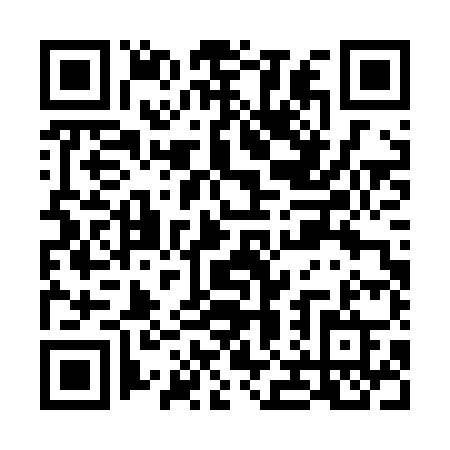 Ramadan times for Sauniku, EstoniaMon 11 Mar 2024 - Wed 10 Apr 2024High Latitude Method: Angle Based RulePrayer Calculation Method: Muslim World LeagueAsar Calculation Method: HanafiPrayer times provided by https://www.salahtimes.comDateDayFajrSuhurSunriseDhuhrAsrIftarMaghribIsha11Mon4:294:296:4212:254:066:106:108:1512Tue4:264:266:3912:254:076:126:128:1713Wed4:234:236:3612:254:096:156:158:2014Thu4:204:206:3312:254:116:176:178:2215Fri4:174:176:3112:244:136:196:198:2516Sat4:134:136:2812:244:156:216:218:2817Sun4:104:106:2512:244:176:246:248:3018Mon4:074:076:2212:234:196:266:268:3319Tue4:034:036:1912:234:206:286:288:3620Wed4:004:006:1612:234:226:306:308:3821Thu3:573:576:1412:224:246:336:338:4122Fri3:533:536:1112:224:266:356:358:4423Sat3:503:506:0812:224:276:376:378:4724Sun3:463:466:0512:224:296:396:398:5025Mon3:423:426:0212:214:316:426:428:5326Tue3:393:395:5912:214:336:446:448:5627Wed3:353:355:5712:214:346:466:468:5928Thu3:313:315:5412:204:366:486:489:0229Fri3:283:285:5112:204:386:506:509:0530Sat3:243:245:4812:204:396:536:539:0831Sun4:204:206:451:195:417:557:5510:111Mon4:164:166:421:195:437:577:5710:142Tue4:124:126:401:195:447:597:5910:183Wed4:084:086:371:195:468:028:0210:214Thu4:044:046:341:185:488:048:0410:245Fri3:593:596:311:185:498:068:0610:286Sat3:553:556:281:185:518:088:0810:317Sun3:513:516:261:175:528:118:1110:358Mon3:463:466:231:175:548:138:1310:389Tue3:423:426:201:175:568:158:1510:4210Wed3:373:376:171:175:578:178:1710:46